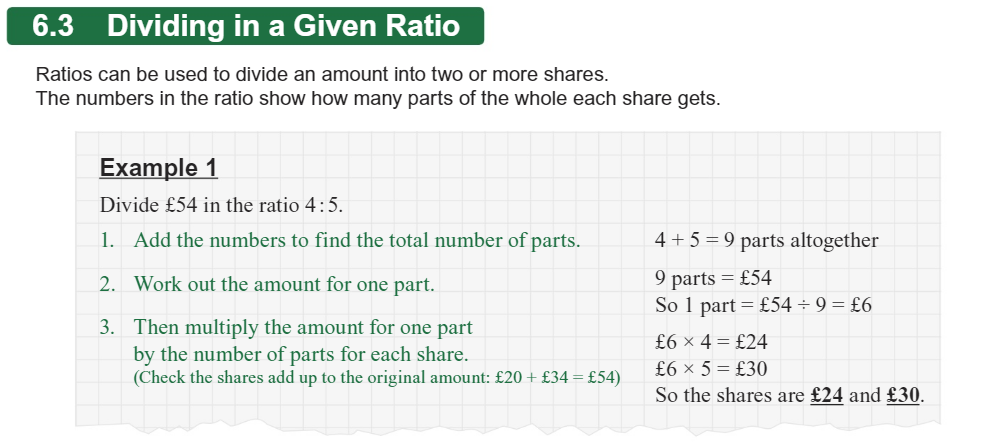 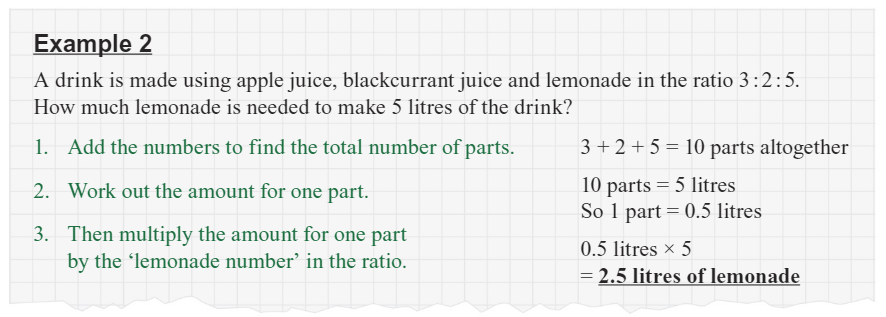 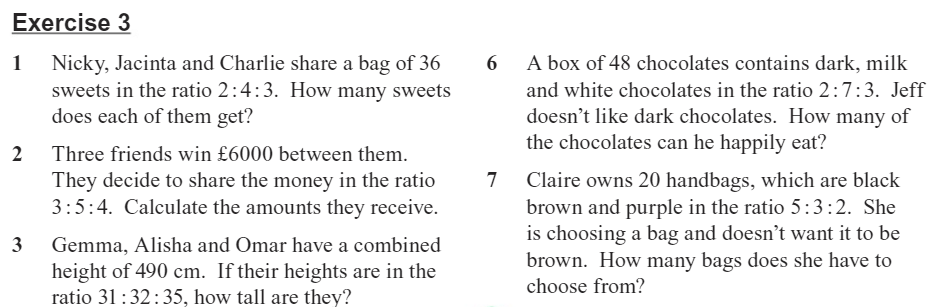 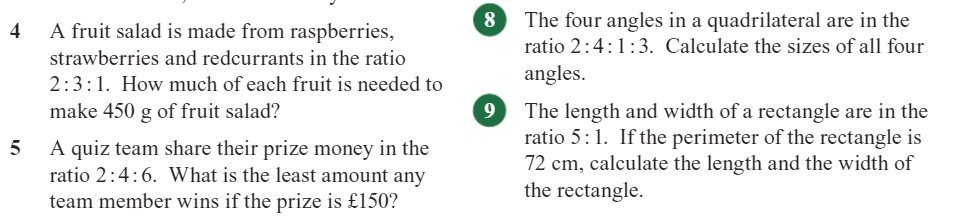 Answers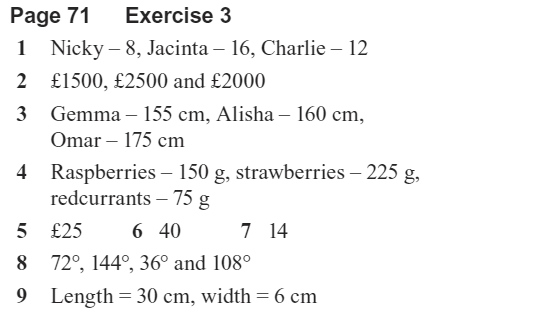 